VAN AZ A HELY, AHOL......A HARMÓNIÁNAK TULAJDONNEVE VANÉrintetlen természet 50 km-re a fővárostól? A Velencei-tó a természetjárók paradicsoma. Az energiavonalak hálójában fekvő Velencei-hegység a földtörténeti korszakok emlékeit őrzi. Misztikus ingókövek, kvarcitsziklák, kőtengerek, gránitkúpok vigyázzák a barangoló útját. A mindig mozgásban lévő élet alkotta úszó szigetek, a nádas egyedülálló madárvilága, a keresztnevükön szólított források frissítő vize, a természetvédelmi területek ámulatba ejtő szépsége rabul ejtik az idelátogatók szívét. Ide mindig visszavágyunk.  Velencei-tó, a hely ahová a vadlúd is visszatér.VELENCEI-TAVI TIPPEK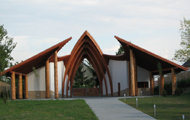 Kacagány Citerazenekar X. jubileumi koncertje a Dinnyési Hagyományörző Központban2017. november 25.,  Szombat  17:00Dinnyés, Gárdonyi Géza u. 25.
+36 30 847 6088Szeretettel várnak minden kedves érdeklődőt, a Dinnyési Templomkert és Hagyományőrző Központban a Kacagány citerazenekar születésnapi koncertjére.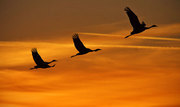 Esti vadlibahúzás a Dinnyési-fertőn2017. november 25.,  Szombat  14:00Dinnyés, Rózsa u. Rákóczi u. sarka
+36 30 663 4630Ebben az időszakban láthatjuk a Dinnyési-fertőn a legtöbb vadludat. Az esti túra a természet harmóniájának hangulatát adja vissza.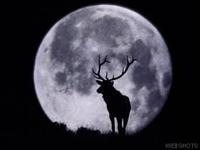 Telihold túrák a Természet- és Vadvédelmi Központban2017. december 1.,  Péntek  18:00Pázmánd, Téglaházi- forrás
+36 20 960 4832Szeretettel ajánlják a szervezők azok figyelmébe a Telihold-túrákat, akik az éjszakai égbolt csodáira, az éjszakai erdő életére kíváncsiak.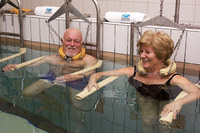 Óriási kedvezmény nyugdíjasoknak az Agárdi Gyógy- és TermálfürdőbenAgárd, Fürdő tér 1.
+36 22 579 2302017. szeptember 4-től 2017. december 22-ig újra rendkívüli akció azAgárdi Gyógy- és Termálfürdőben.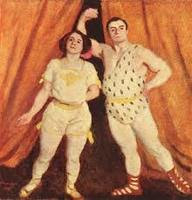 Egy család - 3 iskolateremtő művész2017. május 1.,  Hétfő  --> 2018. március 31., Szombat Kápolnásnyék, Deák F. u. 8.
Halász-kastély
+36 21 292 0471Ferenczy Károly és gyermekei Noémi és Béni a 19. század végétől az 1956-os forradalomig, “a legvérzivatarosabb időkben” alkottak, műveik pedig tökéletesen visszatükrözik azt a kort. Egy család bensőséges és szoros közegéből sarjadzó nagyszerű tehetsége három különböző művészeti formanyelven szólítja meg a közönséget. Az alkotások szépsége pedig elragadó. A kiállítás a szentendrei Ferenczy Múzeumi Centrum gyűjteményének anyaga. Megtekinthető 2017. május 1-től 2018. március 31-ig.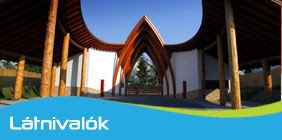 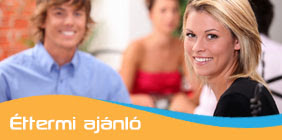 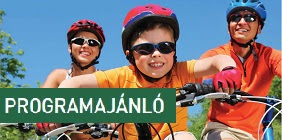 TOVÁBBI TIPPJEINK A VELENCEI-TO.HU-N